Push ctrl and then klick RStudio  you get this Mac user push ctrl and command 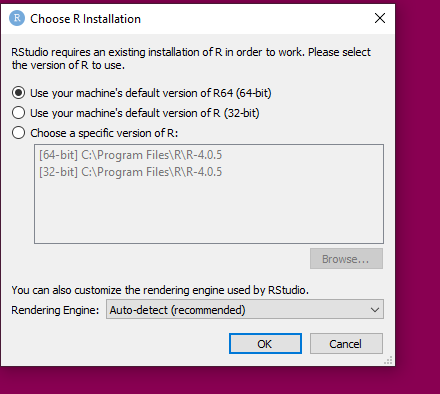 Change rendering engine to software  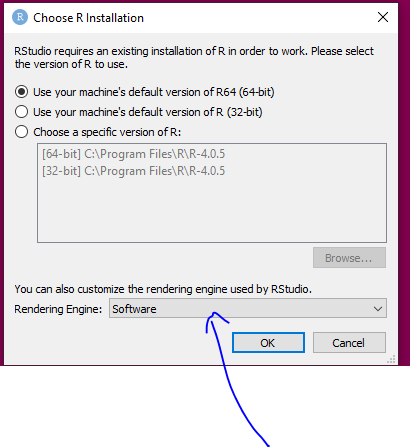 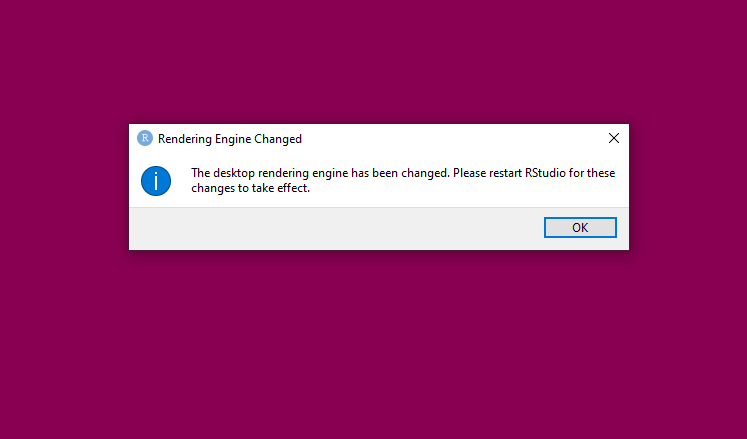 Klick again Rstudio now its working 